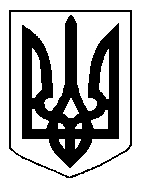 БІЛОЦЕРКІВСЬКА МІСЬКА РАДА	КИЇВСЬКОЇ ОБЛАСТІ	Р І Ш Е Н Н Я
від  15 листопада 2019 року                                                                        № 4620-83-VIIПро дострокове припинення повноважень та 
звільнення секретаря Білоцерківської міської ради	Розглянувши Вимогу (в порядку п. 13.5 статті 13 Регламенту Білоцерківської міської ради) «Про дострокове припинення повноважень та звільнення секретаря Білоцерківської міської ради Кошеля Вадима Олеговича», відповідно до статті 25, ч.1 статті 26, ч. 5 статті 50, статті 59 Закону України «Про місцеве самоврядування в Україні», Білоцерківська міська рада вирішила:Достроково припинити повноваження та звільнити з займаної посади секретаря Білоцерківської міської ради Кошеля Вадима Олеговича.Організацію виконання цього рішення покласти на начальника відділу кадрової роботи та з питань служби в органах місцевого самоврядування і нагород міської ради Загородню Г.І.Контроль за виконанням рішення покласти на постійну комісії з питань дотримання прав людини, законності, боротьби зі злочинністю, оборонної роботи, запобігання корупції, сприяння  депутатській діяльності, етики та регламенту.
Міський голова           						Г. Дикий